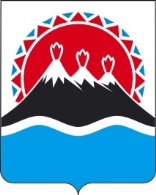 УСТЬ-БОЛЬШЕРЕЦКАЯ 
ТЕРРИТОРИАЛЬНАЯ ИЗБИРАТЕЛЬНАЯ КОМИССИЯ
с возложенными полномочиями Избирательной комиссии
Октябрьского городского поселенияПОСТАНОВЛЕНИЕс.Усть-Большерецк

О регистрации кандидата на должность главы
Октябрьского городского поселения 
Семёнова Сергея Викторовича
	Проверив соблюдение требований Закона Камчатского края «О выборах глав муниципальных образований в Камчатском крае» при выдвижении кандидата на должность главы Октябрьского городского поселения Семёнова Сергея Викторовича и представлении в избирательную комиссию документов для регистрации, Усть-Большерецкая территориальная избирательная комиссия установила следующее:Кандидатом	на должность главы Октябрьского городского поселения Семёновым Сергеем Викторовичем в полном объеме представлены все необходимые для регистрации документы:Решение о выдвижении кандидата, принятое Камчатским региональным отделением Политической партии ЛДПР – «Либерально – демократическая партия России».С учетом вышеизложенного и в соответствии со статьями 23, 29, 37, 56 Закона Камчатского края «О выборах глав муниципальных образований в Камчатском крае», Усть-Большерецкая территориальная избирательная комиссияп о с т а н о в л я е т:
Зарегистрировать кандидатом на должность главы Октябрьского городского поселения Семёнова Сергея Викторовича, 28 февраля 1980 года рождения, проживающего в тер. СНТ Мелиоратор - 1, Елизовского района, Камчатского края, образование высшее, генерального директора ООО «Бентен-групп», выдвинутого Камчатским региональным отделением Политической партии ЛДПР – «Либерально – демократическая партия России».Решение принято 11 августа 2021 года в 18 часов 05 минут.
2. Выдать кандидату на должность главы Октябрьского городского поселения Семёнову Сергею Викторовичу удостоверение установленного образца.3. Опубликовать сведения о зарегистрированном кандидате в газете «Ударник».


ПредседательУсть-Большерецкой территориальнойизбирательной комиссии	Л.Н. УтенышеваИ.о. секретаряУсть-Большерецкой территориальнойизбирательной комиссии	И.Н. Кулакова«11»августа2021г  №28/87